PURPOSENursing Research Grant Program OverviewThe purpose of the Nursing Research grant is to support research led by nurses. Grants are intended for Seattle Children’s Hospital nurses who are the primary investigator on a study. Nurses and others experienced in research are available to provide mentorship support for those who would like to apply for funds to support research but lack experience (see contact information on final page).AWARD DETAILSFundingAmount awarded will be a maximum of $10,000. Payment of indirect costs is not allowed. Projects may be up to two years in length.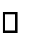 Principal Investigator (PI) EligibilityApplicants must be a Seattle Children’s Hospital nurse, working in any areas of the hospital including inpatient, ambulatory, and regional clinics. Direct care staff, leadership, and advanced practice nurses are eligible to apply. Other disciplines may be included on the study team.Applicants must be in good standing within their department.Applicants must seek approval from their director (signature required).Applicants who are novice researchers are strongly encouraged to obtain mentoring from the Nurse Scientist.Applicants who are enrolled in an academic program and requesting funds to support research being conducted within the context of the academic program must obtain approval of their research plan from their program advisor prior to application submission (letter of approval required.Grant Funding OptionsNursing Research GrantAll Children’s RNs are eligible, one Principal Investigator named along with other Co- Investigators, if included.Heart Center Nursing Research GrantAll RNs employed in the Heart Center, CICU, Cath lab, Ambulatory, and other associated departments are eligible.Funding provided through Heart Center; submission, review, and administration by Center for Pediatric Nursing ResearchChildren’s Nursing Research Academic Partnership GrantAll Children’s RNs are eligible and serve as Principal Investigator.At least one Co-Investigator is a faculty member at an affiliated academic institution.Proposal includes plan for collaborative work and accountability.Lenssen Grant for Nutrition ResearchDieticians must serve as Principal InvestigatorOne or more nurses must serve as Co-InvestigatorAllowable CostsPersonnel and/or Investigator salarySupplies and research equipmentExpenses, such as fees for core services and other services, including statistics, research staff support, laboratory studies, translation, interpretation, etc.APPLICATION REVIEW PROCESSApplications submitted by nurse Principal Investigators are reviewed by members of the NPPDI Innovation and Improvements Council; at least two reviewers will be assigned to each application for discussion with the review committee. Nutrition Grants will be reviewed by the Nutrition Committee co-chairs and one additional dietitian. All applications will also undergo a review by a biostatistician.Applicants who are not funded are encouraged to set up an appointment with the Nurse Scientist to strengthen the application for future re-submission.REVIEW CRITERIASignificance of the Proposed Research for Seattle Children’s Nursing (30%)Is the proposed research readily identifiable as addressing important issues in nursing at Seattle Children’s Hospital?Is the research question clearly described and measurable? Or aims or hypotheses?If the aims of the project are achieved, will scientific knowledge and/or clinical practice be advanced?Methods/Approach (30%)Is the conceptual framework appropriate for the study?Are the specific aims, study design, methodology, data analysis and interpretation, feasibility, etc. of high scientific quality?Are the study design and methods appropriate to address the question?Are the limitations addressed?Is protection of human subjects addressed?Will the method/approach yield meaningful results in the timeframe (within 2 yr) and budget ($10,000) available?Innovation (10%)Does the project develop or employ novel concepts, approaches, methodologies, tools, or technologies for this area?Is the proposed approach advantageous over other approaches and/or provides a unique advantage?Equity, Diversity and Inclusion (10%)Are issues of equity, diversity and inclusion (EDI) addressed? (See Equity Considerations checklist)Does the project include working with members of underrepresented/systemically marginalized groups?Do recruitment and/or design (if applicable) include plan to address issue relevant to EDI?PI/Investigators Qualifications & Environment (10%)Are the investigators appropriately expert or are mentors identified (letter of support required)?Are the resources available to make the project successful?Is the unit director able to support out of staffing time, if required (letter of support required)?Plan for Dissemination and Publication (10%)Is the plan for dissemination of findings adequate?Abstract, poster, symposium, and/or publicationApplication RequirementsThe application and instructions can found on the Nursing Research Grant Program web page.AWARD TERMS & CONDITIONS_______________________________________________________________________________________________________________________Seattle Children’s hospital nursing research grant will issue an award of up to $10,000 in direct costs. Awardees will receive a Lawson activity number for project-related expenses.It is expected that the research will be conducted within the timeline of and as outlined in the submitted proposal. Funds not expended by the end of the project date will be returned to the nursing research fund.Monthly updates on grant progress must be submitted.No-cost extensions of funding may be considered providing reasonable progress is demonstrated throughout the timeline and extenuating circumstances have altered grant activities.No-cost extensions require approval. All requests for a no- cost extension should be submitted to the nursing research inbox no less than thirty days prior to the project end date. Only one no-cost extension will be issued and the funds must be expended within 6 months of the no-cost extension approval.All study personnel listed in the grant application must complete training in the conduct of human research prior to initiation of any grant activities involving human subjects. The recipient must provide the date of IRB approval or IRB determination that review is not required. Naming a PI proxy in the CLICK IRB application is strongly suggested. A proxy can take IRB application action on your behalf, such as modifications, closing the application, or filing reports. The recipient must ensure that, before the research commences and during the full Award Period, all the necessary national and local ethical, legal, and regulatory requirements to conduct the research are met, and all the necessary licenses and approvals have been obtained.Grant awardees must assure there is no financial conflict of interest related to the funding (i.e., Investigator financial interests that could directly and significantly affect the design, conduct, or reporting of the research.)  This includes completing online training in Financial Conflict of Interest (required to submit IRB application).Where the terms and conditions of the Award have not been observed, nursing research reserves the right to withdraw the remainder of the Award.At the conclusion of the project, a progress report will be submitted to the nursing research inbox within 60 days of project end date.  A manuscript for publication may be substituted for the progress report. Additionally, grant awardees will present findings of the completed project at a meeting of the Innovation & Improvement Council. The results of the research must be disseminated by abstract, poster, symposium, or publication.The results of the research must be presented at the Seattle Children’s Hospital nursing research annual symposium.                                                                    KEY DATESCONTACT INFORMATIONFor general questions, email NursingResearch@seattlechildrens.orgDebra Ridling PhD, MS, RN                       Associate Chief NurseSenior Director, Nursing Practice and Research Director, Center for Pediatric Nursing ResearchElaine Walsh PhD, RN, PMHCNS-BC Nurse ScientistFor Appointment – Alyssa HernandezRevised  7/2022RFA ReleasedApplications DueJuly 1October 15December 1March 1Review of ApplicationsOctoberMarchAward Announcement Funding BeginsNovember January 1April June 1